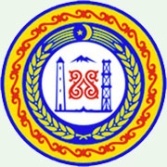 ПРАВИТЕЛЬСТВО ЧЕЧЕНСКОЙ РЕСПУБЛИКИМИНИСТЕРСТВО СТРОИТЕЛЬСТВА И  ЖИЛИЩНО-КОММУНАЛЬНОГО ХОЗЯЙСТВАПРИКАЗ    от 01.02.2019 г.                           г. Грозный                                                № 17Об утверждении порядкаосуществления внутреннего финансового контроля в Министерстве строительства и жилищно-коммунального хозяйства Чеченской Республики и порядка осуществления внутреннего финансового аудита в Министерстве строительства и жилищно-коммунального хозяйства Чеченской Республики В соответствии со  статьей 160.2-1 Бюджетного кодекса Российской Федерации и постановлением Правительства Чеченской Республики от 7 октября 2014 года №170 «Об утверждении Правил осуществления главными распорядителями (распорядителями) средств бюджета Чеченской Республики, главными администраторами (администраторами) источников финансирования дефицита бюджета Чеченской Республики внутреннего финансово контроля и внутреннего финансового аудита»П Р И К А З Ы В А Ю:1. Утвердить порядок осуществления внутреннего финансового контроля в Министерстве строительства и жилищно-коммунального хозяйства Чеченской Республики (приложение №1).2. Утвердить порядок осуществления внутреннего финансового аудита в Министерстве строительства и жилищно-коммунального хозяйства Чеченской Республики(приложение №2).3. Обязанности по осуществлению внутреннего финансового аудита, возложить на главного специалиста отдела нормативного обеспечения и реформирования ЖКХ Ахматханову Ж.А.4. Руководителям подведомственных предприятий, задействованных в процессе выполнения внутренних бюджетных процедур, представить заместителю министра строительства и жилищно-коммунального хозяйства Чеченской Республики Адаеву Р.С-Х. для утверждения карты внутреннего финансового контроля.5. Контроль по исполнению настоящего приказа оставляю за собой.Министр                                                                                  М.М-Я. ЗайпуллаевПРИЛОЖЕНИЕ № 1Утвержденоприказом Министерства строительства и жилищно-коммунального хозяйстваЧеченской Республикиот 01.02.2019 г. № 17Порядок
осуществления внутреннего финансового контроля
в министерстве строительства и жилищно-коммунального хозяйства  Чеченской Республики1.Общие положения1.1. Настоящий Порядок (далее – Порядок) устанавливает порядок организации и осуществления в Министерстве строительства и жилищно-коммунального хозяйства Чеченской Республики (далее - министерство) как главном распорядителе (распорядителе) средств бюджета Чеченской Республики, главном администраторе (администраторе) доходов  бюджета Чеченской Республики внутреннего финансового контроля.1.2. Внутренний финансовый контроль направлен:на соблюдение установленных в соответствии с бюджетным законодательством Российской Федерации, иными нормативными правовыми актами, регулирующими бюджетные правоотношения, внутренних стандартов и процедур составления и исполнения бюджета, составления бюджетной отчетности и ведения бюджетного учета главным администратором (администратором) бюджетных средств;на подготовку и организацию мер по повышению экономности и результативности использования бюджетных средств.1.3. Основной целью внутреннего финансового контроля являются подтверждение достоверности бухгалтерского учета и отчетности министерства, соблюдение действующего законодательства Российской Федерации, регулирующего порядок осуществления финансово-хозяйственной деятельности.1.4. Основными задачами внутреннего контроля являются:-управление рисками полного или частичного недостижения результатов выполнения внутренних бюджетных процедур (далее – бюджетные риски);-оперативное выявление, устранение и пресечение нарушений бюджетного законодательства Российской Федерации и иных нормативных правовых актов, регулирующих бюджетные правоотношения, (далее – нарушения бюджетного законодательства), а также правомерных действий должностных лиц, негативно влияющих на осуществление главными администраторами (администраторами) и получателями бюджетных средств бюджетных полномочий и (или) эффективность использования бюджетных средств (далее – недостатки в сфере бюджетных правоотношений);повышение экономности и результативности использования бюджетных средств путем принятия и реализации решений по результатам внутреннего финансового контроля.1.5.Внутренний финансовый контроль осуществляется в отношении следующих внутренних бюджетных процедур:-составление и представление в финансовый орган документов, необходимых для составления и рассмотрения проекта бюджета, в том числе реестров расходных обязательств и обоснований бюджетных ассигнований;-составление и представление главному администратору  бюджетных средств, документов необходимых для составления и рассмотрения проекта бюджета;-составление и представление документов в финансовый орган, необходимых для составления и ведения кассового плана по доходам бюджета, расходам бюджета и источникам финансирования дефицита бюджета;-составление, утверждение и ведение бюджетной росписи главного распорядителя (распорядителя) бюджетных средств;-составление и представление документов в финансовый орган, необходимых для формирования и ведения сводной бюджетной росписи, а также для доведения (распределения) бюджетных ассигнований и лимитов бюджетных обязательств до главных распорядителей бюджетных средств;-составление, утверждение и ведение бюджетных смет;-исполнение бюджетной сметы;-принятие в пределах доведенных лимитов бюджетных обязательств и (или) бюджетных ассигнований бюджетных обязательств;-осуществление начисления, учета и контроля за правильностью исчисления, полнотой и своевременностью осуществления платежей (поступления источников финансирования дефицита бюджета) в бюджет, пеней и штрафов по ним (за исключением операций, осуществляемых в соответствии с законодательством Российской Федерации о налогах и сборах, законодательством Российской Федерации о таможенном деле);-принятие решений о возврате излишне уплаченных (взысканных) платежей в бюджет, а также процентов за несвоевременное осуществление такого возврата и процентов, начисленных на излишне взысканные суммы (за исключением операций, осуществляемых в соответствии с законодательством Российской Федерации о налогах и сборах, законодательством Российской Федерации о таможенном деле);принятие решений о зачете (об уточнении) платежей в бюджет (за исключением операций, осуществляемых в соответствии с законодательством Российской Федерации о налогах и сборах, законодательством Российской Федерации о таможенном деле);-ведение бюджетного учета, в том числе принятие к учету первичных учетных документов (сводных учетных документов), отражение информации, указанной в первичных учетных документах и регистрах бюджетного учета, проведение оценки имущества и обязательств, а также инвентаризаций;-составление и представление бюджетной отчетности.1.6.Субъектами внутреннего финансового контроля являются: -министр (заместитель министра) министерства;-департамент учета и отчетности министерства в соответствии со своими должностными обязанностями;-сотрудники департамента экономического анализа бюджетного планирования и бухгалтерского учета министерства в соответствии со своими должностными обязанностями.1.7.Субъекты внутреннего финансового контроля осуществляют следующие контрольные действия:-проверка оформления документов на соответствие требованиям нормативных правовых актов, регулирующих бюджетные правоотношения, и  правовых актов министерства;-авторизация операций, подтверждающая правомочность их совершения, например, визирование документа вышестоящим должностным лицом;-сверка данных, т.е. сравнение данных из разных источников информации (например, сверка остатков по счетам бюджетного учета с данными первичных документов по расчетам с поставщиками и подрядчиками);-сбор и анализ информации о результатах выполнения внутренних бюджетных процедур;-контрольные действия по изучению фактического наличия и состояния объектов имущества (денежных средств, материальных ценностей), в том числе осмотр, замеры, экспертизы, инвентаризации, пересчет;-иные контрольные действия.1.8. Контрольные действия подразделяются на визуальные, автоматические, смешанные и осуществляются в ходе самоконтроля и (или) контроля по уровню подчиненности.Визуальные контрольные действия осуществляются путем изучения документов и операций в целях подтверждения законности и (или) эффективности исполнения соответствующих бюджетных процедур.Автоматические контрольные действия осуществляются с использованием прикладных программных средств автоматизации без участия должностных лиц (например, автоматическая проверка реквизитов документов, контроль введенных сумм, автоматическая сверка данных).Смешанные контрольные действия выполняются с использованием прикладных программных средств автоматизации с участием должностных лиц.1.9. К способам проведения контрольных действий относятся:-сплошной способ, при котором контрольные действия осуществляются в отношении каждой проведенной операции;-выборочный способ, при котором контрольные действия осуществляются в отношении отдельной проведенной операции (группы операций).1.10. При осуществлении внутреннего финансового контроля используются следующие методы внутреннего финансового контроля –самоконтроль и контроль по уровню подчиненности.1.11. Самоконтроль осуществляется сплошным способом департаментом отдела учета и отчетности министерства путем проведения проверки каждой выполняемой им операции на соответствие требованиям нормативных правовых актов, регулирующих бюджетные правоотношения, правовых отношений министерства, а также путем оценки причин, негативно влияющих на совершение операции. Самоконтроль осуществляется в соответствии с картой внутреннего финансового контроля.1.12. Контроль по уровню подчиненности осуществляется департаментом экономического анализа, бюджетного планирования и бухгалтерского учета министерства,  заместителем  министра путем авторизации операций, осуществляемых подчиненными должностными лицами, сплошным способом или путем проведения проверки в отношении отдельных операций (группы операций) выборочным способом. Контроль по уровню подчиненности осуществляется в соответствии с картой внутреннего финансового контроля.1.13. Карта внутреннего финансового контроля является подготовительным к проведению внутреннего финансового контроля документом, содержащим по каждой отражаемой в нем операции данные о должностном лице, ответственном за выполнение операции, периодичности выполнения операции, должностных лицах, осуществляющих контрольные действия в ходе самоконтроля и (или) контроля по уровню подчиненности, периодичности контрольных действий, а также иных необходимых данных.1.14. Данные о выявленных в ходе внутреннего финансового контроля недостатках и (или) нарушениях при исполнении внутренних бюджетных процедур, сведения об источниках бюджетных рисков и о предлагаемых (реализованных) мерах по их устранению (далее – результаты внутреннего финансового контроля) отражаются в регистрах (журналах) внутреннего финансового контроля и в отчетности о результатах внутреннего финансового контроля.1.15. По итогам рассмотрения результатов внутреннего финансового контроля министром (заместителем министра) принимаются решения с указанием сроков их выполнения, направленные:-на обеспечение применения эффективных автоматических контрольных действий в отношении отдельных операций  и (или) устранение недостатков используемых прикладных программных средств автоматизации контрольных действий, а также на исключение неэффективных автоматических контрольных действий;-на изменение карт внутреннего финансового контроля в целях увеличения способности процедур внутреннего финансового контроля снижать бюджетные риски;-на актуализацию системы формуляров, реестров и классификаторов как совокупности структурированных документов, позволяющих отразить унифицированные операции в процессе осуществления бюджетных полномочий главного администратора (администратора) и получателя бюджетных средств;-на уточнение прав доступа пользователей к базам данных, вводу и выводу информации из автоматизированных информационных систем, обеспечивающих осуществление бюджетных полномочий, а также регламента взаимодействия пользователей с информационными ресурсами;-на изменение правовых актов главного администратора бюджетных средств, а также актов, устанавливающих учетную политику субъектов учета;-на уточнение прав по формированию финансовых и первичных учетных документов, а также прав доступа к записям в регистры бюджетного учета;-на устранение конфликта интересов у должностных лиц, осуществляющих внутренние бюджетные процедуры;-на применение материальной и (или) дисциплинарной ответственности к виновным должностным лицам по результатам проведения служебных проверок.1.16. Ответственность за организацию внутреннего финансового контроля несет заместитель министра в соответствии с приказом министра.1.17. Контроль по подведомственности осуществляется на основании Регламента осуществления ведомственного финансового контроля.2.Составление, утверждение и ведение карты внутреннего финансового контроля2.1. Карты внутреннего финансового контроля составляются в отделе, ответственных за результаты выполнения внутренних бюджетных процедур. 2.2. Под результатом выполнения внутренней бюджетной процедуры понимается сформированный документ, необходимый для реализации бюджетного полномочия главного администратора составленный в соответствии с требованиями нормативных правовых актов, регулирующих бюджетные правоотношения, правовых актов главного администратора  бюджетных средств. К таким документам, например, относятся обоснование бюджетных ассигнований, реестр расходных обязательств, бюджетная смета, проект бюджетной сметы, бюджетная отчетность, заявка на кассовый расход, заявка на получение наличных денег. 2.3. Карта внутреннего финансового контроля формируется до начала очередного финансового года по форме согласно приложению № 2. Уточнение карт внутреннего финансового контроля необходимо проводить:-при принятии решения руководителем (заместителем руководителя) главного администратора о внесении изменений в карты внутреннего финансового контроля;-в случае внесения в нормативные правовые акты, регулирующие бюджетные правоотношения, уточнений (дополнений), требующих изменения осуществления внутренних бюджетных процедур.2.4.Утверждение карт внутреннего финансового контроля осуществляется министром (заместителем министра).2.5.Перед составлением карты внутреннего финансового контроля в отделе, ответственном за результаты выполнения внутренних бюджетных процедур, необходимо сформировать перечень операций (далее – Перечень) по форме согласно приложению № 1. При составлении Перечня оцениваются бюджетные риски, связанные с проведением указанной в Перечне операции, в целях ее включения в карту внутреннего финансового контроля или исключения из карты внутреннего финансового контроля, определения применяемых к ней контрольных действий.2.6. Оценка бюджетных рисков состоит в идентификации рисков по каждой указанной в Перечне операции и определении уровня риска.2.7. Идентификация рисков проводится путем проведения анализа информации, указанной в представлениях и предписаниях органов государственного финансового контроля, рекомендациях (предложениях) внутреннего финансового аудита, иной информации об имеющихся нарушениях и недостатках в сфере бюджетных правоотношений, их причинах и условиях. Идентификация рисков заключается в определении по каждой операции возможных событий, наступление которых негативно повлияет на результат внутренней бюджетной процедуры (например, несвоевременность выполнения операции, ошибки, допущенные в ходе выполнения операции).2.8. Каждый бюджетный риск оценивается по критерию «вероятность», характеризующему ожидание наступления события, негативно влияющего на выполнение внутренних бюджетных процедур, и критерию «последствия», характеризующему размер возможного наносимого ущерба, потери репутации главного администратора бюджетных средств (снижение внешней оценки качества финансового менеджмента главного администратора бюджетных средств), существенность налагаемых санкций за допущенное нарушение бюджетного законодательства, снижение показателя результативности (экономности) использования бюджетных средств. По каждому критерию определяется шкала уровней вероятности (последствий) риска, имеющая не менее четырех позиций, например:-уровень по критерию «вероятность» - невероятный (от 0 до 20 %), маловероятный (от 20 до 40 %), средний (от 40 до 60 %), вероятный (от 60 до 80 %), ожидаемый (от 80 до 100%);-уровень по критерию «последствия» - низкий, умеренный, высокий, очень высокий. 2.9. Оценка вероятности осуществляется на основе анализа информации о следующих причинах рисков:-недостаточность положений правовых актов главного администратора бюджетных средств, а также иных актов, распоряжений (указаний) и поручений, регламентирующих выполнение внутренней бюджетной процедуры и (или) их несоответствие нормативным правовым актам, регулирующим бюджетные правоотношения, на момент совершения операции;-длительный период приведения средств автоматизации подготовки документов и (или) отражения соответствующих операций в соответствие с требованиями актуальных положений нормативных правовых актов, регулирующих бюджетные правоотношения.-низкое качество содержания и (или) несвоевременность представления документов, представляемых должностным лицам, осуществляющим внутренние бюджетные процедуры, необходимых для проведения операций;-наличие конфликта интересов у должностных лиц, осуществляющих внутренние бюджетные процедуры (например, ответственность за приемку товаров, работ, услуг и точность кассового планирования в целях оплаты закупки осуществляется одним должностным лицом);-отсутствие разграничения прав доступа пользователей к базам данных, вводу и выводу информации из автоматизированных информационных систем, обеспечивающих осуществление бюджетных полномочий, а также регламента взаимодействия пользователей с информационными ресурсами;-неэффективность средств автоматизации подготовки документа, необходимого для выполнения внутренней бюджетной процедуры;-недостаточная укомплектованность подразделения, ответственного за выполнение внутренней бюджетной процедуры, а также недостаточный уровень квалификации сотрудников указанного подразделения;иные причины риска.2.10. Оценки по критерию «вероятность» и критерию «последствия» объединяются в матрицу бюджетного риска, в которой по каждому сочетанию вероятности и последствий устанавливается уровень риска (например, низкий, средний, высокий, очень высокий). К матрице бюджетного риска прилагаются обоснования уровней риска с предложениями по характеристикам применяемого к операции контрольного действия (метод, вид, способ и периодичность контроля) и устранению причин риска. 2.11. Операции с уровнем риска «средний», «высокий», «очень высокий» включаются в карту внутреннего финансового контроля.Департамент отдела учета и отчетности министерства, как ответственное лицо за результаты выполнения внутренних бюджетных процедур, после утверждения карты внутреннего финансового контроля представляет заместителю министра информацию об оценке бюджетных рисков.Департамент отдела бухгалтерского учета и отчетности министерства составляет реестр бюджетных рисков и представляет его с прилагаемыми предложениями по уменьшению выявленных бюджетных рисков заместителю министра.  Департамент отдела учета и отчетности министерства при составлении реестра бюджетных рисков вправе пересмотреть уровень бюджетного риска.3.Составление, ведение журнала внутреннего финансового контроля и составление, представление отчета о результатах внутреннего финансового контроля3.1. Ведение, учет и хранение журнала внутреннего финансового контроля осуществляется департаментом экономического анализа, бюджетного планирования и бухгалтерского учета министерства, ответственным за выполнение внутренних бюджетных процедур.3.2. Ведение журнала внутреннего финансового контроля осуществляется с учетом ограничений, установленных законодательством Российской Федерации в отношении сведений, составляющих государственную тайну.	3.3. Журнал внутреннего финансового контроля составляется по форме согласно приложению 3 к  настоящему Порядку.3.4. Записи в журнал внутреннего финансового контроля осуществляются по мере совершения контрольных действий в хронологическом порядке.3.5. Журналы внутреннего финансового контроля формируются и брошюруются в хронологическом порядке. На обложке необходимо указать: -наименование подразделения, ответственного за выполнение внутренних бюджетных процедур; -название и порядковый номер папки (дела); -отчетный период: год квартал (месяц); начальный и последний номера -журналов операций; -количество листов в папке (деле).3.6. Хранение журналов внутреннего финансового контроля осуществляется способами, обеспечивающими их защиту от несанкционированных исправлений, утраты целостности информации в них и сохранность самих документов.3.7. Соблюдение требований к хранению журналов осуществляется лицом, ответственным за их формирование, до момента их сдачи в архив.3.8. В целях обеспечения эффективности внутреннего финансового контроля уполномоченному отделу главного администратора бюджетных средств составляет ежеквартальный и годовой отчет о результатах внутреннего финансового контроля (далее - Отчет).3.9. Отчет составляется на основе данных журналов внутреннего финансового контроля по форме согласно приложению № 4к настоящему Порядку. 	3.10.В состав Отчета включается пояснительная записка, содержащая:описание принятых и (или) предлагаемых мер по устранению выявленных в ходе внутреннего финансового контроля нарушений и недостатков, причин их возникновения в отчетном периоде;сведения о количестве должностных лиц, осуществляющих внутренний финансовый контроль, мерах по повышению их квалификации;сведения о ходе реализации мер по устранению нарушений и недостатков, причин их возникновения, а также ходе реализации материалов, направленных в орган внутреннего государственного финансового контроля, правоохранительные органы.ПРИЛОЖЕНИЕ№ 2Утвержденоприказом Министерства строительства и жилищно-коммунального хозяйстваЧеченской Республикиот 01.02.2019 г. № 17Порядокосуществления внутреннего финансового аудита в министерстве строительства и жилищно-коммунального хозяйства                             Чеченской Республики1. Общие положения1.1. Настоящий Порядок устанавливает единые требования к осуществлению внутреннего финансового аудита в министерстве строительства и жилищно-коммунального хозяйства Чеченской Республики далее (министерство). 1.2. Субъектом внутреннего финансового аудита является лицо, уполномоченное на осуществление внутреннего финансового аудита приказом министра строительства и жилищно-коммунального хозяйства. Должностное лицо субъекта внутреннего финансового аудита не может осуществлять действия по изучению проведенных им операций (действий по формированию документов, необходимых для выполнения внутренних бюджетных процедур).1.3. Внутренний финансовый аудит осуществляется уполномоченными должностными лицами главного распорядителя средств бюджета Чеченской республики, главного администратора доходов бюджета Чеченской Республики, главного администратора источников финансирования дефицита бюджета Чеченской Республики ( далее- субъект внутреннего финансового аудита) на основе функциональной независимости.Субъект внутреннего финансового аудита подчиняется непосредственно и исключительно руководителю главного администратора средств республиканского бюджета.1.4. Деятельность субъекта внутреннего финансового аудита основывается на принципах законности, объективности, эффективности, независимости, профессиональной компетентности и системности.1.5. При организации внутреннего финансового аудита необходимо учесть требования статьи 160.2-1 Бюджетного кодекса Российской Федерации, определяющие, что внутренний финансовый аудит направлен:на оценку надежности внутреннего финансового контроля и подготовку рекомендаций по повышению его эффективности;на подтверждение достоверности бюджетной отчетности и соответствия порядка ведения бюджетного учета методологии и стандартам бюджетного учета, установленным Министерством финансов Российской Федерации;подготовку предложений по повышению экономности и результативности использования бюджетных средств.1.6. Предметом внутреннего финансового аудита является оценка (тестирование) эффективности (надежности) и качества процедур внутреннего финансового контроля, в том числе посредством осуществления аудита операций с активами и обязательствами, совершенных структурными подразделениями министерства(далее - объекты аудита).1.7. Внутренний финансовый аудит осуществляется посредством проведения плановых и внеплановых аудиторских проверок. Плановые проверки осуществляются в соответствии с годовым планом внутреннего финансового аудита, утверждаемым министром (далее - план).1.8. Субъект внутреннего финансового аудита вправе осуществлять подготовку заключений по вопросам обоснованности и полноты документов министерства, направляемых в Министерство финансов Чеченской Республики(финансовый орган) в целях составления и рассмотрения проекта бюджета.1.9. Аудиторские проверки подразделяются:на камеральные проверки, которые проводятся по месту нахождения субъекта внутреннего финансового аудита на основании представленных по его запросу информации и материалов;на выездные проверки, которые проводятся по месту нахождения объектов аудита;на комбинированные проверки, которые проводятся как по месту нахождения субъекта внутреннего финансового аудита, так и по месту нахождения объектов аудита.1.10. Должностное лицо субъекта внутреннего финансового аудита при проведении им аудиторских проверок имеет право по:запросу и получению на основании мотивированного запроса документов, материалов и информации, необходимых для проведения аудиторских проверок, в том числе информации об организации и о результатах проведения внутреннего финансового контроля;посещению помещений и территорий, которые занимают объекты аудита, в отношении которых осуществляется аудиторская проверка;привлечению независимых экспертов, в том числе в целях подготовки актов и заключений.Министр устанавливает предельный срок направления и исполнения указанного запроса. Срок направления и исполнения указанного запроса составляет не более 30 дней.1.11. Должностное лицо субъекта внутреннего финансового аудита обязано:соблюдать требования нормативных правовых актов в установленной сфере деятельности;проводить аудиторские проверки в соответствии с программой аудиторской проверки;ознакомлять руководителя или уполномоченное должностное лицо объекта аудита с программой аудиторской проверки, а также с результатами аудиторских проверок (актами и заключениями).1.12. Целью проверок является выявление нарушений бюджетного законодательства, соблюдение условий предоставления средств республиканского бюджета и обеспечение их целевого использования.1.13. При осуществлении проверки изучаются следующие вопросы:-вопросы финансово-хозяйственной деятельности министерства, обоснованности планирования и расходования бюджетных ассигнований как на обеспечение текущей деятельности;-вопросы целевого использования средств республиканского бюджета, правомерности и эффективности бюджетных расходов, соблюдения условий предоставления бюджетных средств, состояния бюджетного учета, полноты, своевременности и достоверности представленной отчетности;-вопросы устранения ранее выявленных нарушений и принятия мер в целях их исключения в последующем.1.14. Ответственность за организацию внутреннего финансового аудита несет министр строительства и жилищно-коммунального хозяйства.2. Составление годового плана внутреннего финансового аудита и программ аудиторских проверок2.1. Составление, утверждение и ведение плана осуществляется в порядке, установленном министерством.2.2. План представляет собой перечень аудиторских проверок, которые планируется провести в очередном финансовом году.По каждой аудиторской проверке в плане указывается тема аудиторской проверки, срок проведения аудиторской проверки и ответственные исполнители.2.3. В плане предусматриваются аудиторские проверки, осуществляемые последовательно по следующим направлениям:-аудит эффективности системы внутреннего финансового контроля в отношении формирования (ведения) и исполнения бюджетных смет казенных учреждений;-аудит эффективности системы внутреннего финансового контроля при осуществлении полномочий главного администратора (администратора) доходов бюджета;-аудит достоверности и полноты бюджетной отчетности главного администратора бюджетных средств.2.4. Тема аудиторской проверки составляется путем детализации соответствующего направления аудиторской проверки по конкретным видам и (или) направлениям расходов (доходов, источников финансирования дефицита) бюджета, а также проверяемого периода. Охват проверяемого периода включает период текущего года до начала проведения аудиторской проверки.2.5. При составлении плана и программ аудиторских проверок учитываются:значимость операций, групп однотипных операций объектов аудита, которые могут оказать значительное влияние на годовую и (или) квартальную бюджетную отчетность главного администратора бюджетных средств, в случае неправомерного исполнения этих операций;факторы, влияющие на объем выборки проверяемых операций для тестирования эффективности (надежности) внутреннего финансового контроля, к которым в том числе относятся частота выполнения визуальных контрольных действий, существенность процедур внутреннего финансового контроля и уровень автоматизации процедур внутреннего финансового контроля;наличие значимых бюджетных рисков после проведения процедур внутреннего финансового контроля;степень обеспеченности подразделения внутреннего финансового аудита ресурсами (трудовыми, материальными и финансовыми);возможность проведения аудиторских проверок в установленные сроки;наличие резерва времени для выполнения внеплановых аудиторских проверок.2.6. План составляется по форме согласно Приложению №1 к настоящему Порядку и утверждается до начала очередного финансового года.2.7. Аудиторская проверка назначается в соответствии с приказом министра. Срок проведения  аудиторской проверки устанавливается не более 30 календарных дней со дня получения от объекта аудита информации, документов и материалов, представленных по запросу субъекта внутреннего финансового аудита, с возможностью продления срока не более одного раза и не более чем на 15 календарных дней по приказу  министра.2.8. Программа аудиторской проверки утверждается министром.2.9. В целях составления программы аудиторской проверки субъект внутреннего финансового аудита проводит предварительный анализ данных об объектах аудита, в том числе сведений о результатах:осуществления внутреннего финансового контроля за период, подлежащий аудиторской проверке;проведения в текущем и (или) отчетном финансовом году контрольных мероприятий уполномоченными органами государственного финансового контроля в отношении финансово-хозяйственной деятельности объектов аудита.	2.10.Программа аудиторской проверки может содержать:тему аудиторской проверки;наименование объектов аудита;перечень вопросов, подлежащих изучению в ходе аудиторской проверки, а также сроки ее проведения.2.11. Программа аудиторской проверки составляется по форме согласно Приложению  №2к настоящему Порядку.3. Проведение аудиторской проверки3.1. Аудиторская проверка проводится в соответствии с программой аудиторской проверки с применением следующих возможных методов аудита:-инспектирования, представляющего собой изучение записей и документов, связанных с осуществлением операций внутренней бюджетной процедуры и (или) материальных активов;-наблюдения, представляющего собой систематическое изучение действий должностных лиц и работников объекта аудита, выполняемых ими в ходе исполнения операций внутренней бюджетной процедуры;-запроса, представляющего собой обращение к осведомленным лицам в пределах или за пределами объекта аудита в целях получения сведений, необходимых для проведения аудиторской проверки;-подтверждения, представляющего собой ответ на запрос информации, содержащейся в регистрах бюджетного учета;-пересчета, представляющего собой проверку точности арифметических расчетов, произведенных объектом аудита, либо самостоятельного расчета работником подразделения внутреннего финансового аудита;аналитических процедур, представляющих собой анализ соотношений и закономерностей, основанных на сведениях об осуществлении внутренних бюджетных процедур, а также изучение связи указанных соотношений и закономерностей с полученной информацией с целью выявления отклонений от нее и (или) неправильно отраженных в бюджетном учете операций и их причин и недостатков осуществления иных внутренних бюджетных процедур.3.2. Входе аудиторской проверки собираются достаточные надлежащие надежные доказательства. К доказательствам относятся достаточные фактические данные и достоверная информация, основанные на рабочей документации и подтверждающие наличие выявленных нарушений и недостатков в осуществлении внутренних бюджетных процедур объектами аудита, а также являющиеся основанием для выводов и предложений по результатам аудиторской проверки.3.3. Рабочая документация, то есть документы и иные материалы, подготавливаемые или получаемые в связи с проведением аудиторской проверки, должны содержать:документы, отражающие подготовку аудиторской проверки, включая ее программу;сведения о характере, сроках, об объеме аудиторской проверки и о результатах ее выполнения;сведения о выполнении внутреннего финансового контроля в отношении операций, связанных с темой аудиторской проверки;перечень договоров, соглашений, протоколов, первичной учетной документации, документов бюджетного учета и бюджетной отчетности, изучение которых было осуществлено в ходе аудиторской проверки;письменные заявления и объяснения, полученные от должностных лиц и иных работников объектов аудита;копии обращений, направленных органам государственного финансового контроля, экспертам и (или) третьим лицам в ходе аудиторской проверки, и полученные от них сведения;копии финансово-хозяйственных документов объекта аудита, подтверждающих выявленные нарушения;акт аудиторской проверки.3.4. Основаниями для приостановления и продления аудиторских проверок являются:а)  отсутствие или неудовлетворительное состояние бюджетного учета у объекта аудита - на период восстановления объектом аудита документов, необходимых для проведения проверки, а также приведения объектом аудита в надлежащее состояние документов учета и отчетности;б) непредставление объектом аудита  информации, документов и материалов, и (или) представления неполного комплекта истребуемых информации, документов и материалов, и (или) воспрепятствования проведению проверки, и (или) уклонения от проведения проверки;в) необходимость обследования имущества и (или) документов, находящихся не по месту нахождения объекта аудита.3.5. Приостановление и продление аудиторской проверки осуществляется на основании приказа министра на основании служебной записки субъекта внутреннего финансового аудита.3.6. Министр строительства и ЖКХ, принявший  решение о приостановлении  или продления проведения аудиторской  проверки, в течение 3 рабочих дней со дня его принятия:а) письменно извещает объект аудита  о приостановлении или продлении  проведения проверки  и о причинах приостановления или продления;б) обязывает  объект аудита  принять меры по устранению препятствий в проведении проверки, предусмотренные законодательством Российской Федерации и способствующие возобновлению проведения аудиторской проверки.3.7. Результаты аудиторской проверки оформляются актом аудиторской проверки, который подписывается лицом, проводившим проверку, не позднее последнего дня срока проведения проверкии вручается им представителю объекта аудита, уполномоченному на получение акта. Акт  аудиторской проверки составляется по форме согласно Приложению № 3 к настоящему Порядку.  Объект аудита вправе представить письменные возражения по акту аудиторской проверки3.8. Акт вручается в течение 3 рабочих дней представителю объекта аудита. Объект аудита представляет письменные возражения на акт проверки в течение 5 рабочих дней со дня его получения. Письменные возражения объекта проверки прилагаются к материалам проверки.Материалы аудиторской проверки рассматриваются министром в течение 10 рабочих дней со дня подписания акта.4. Оформление результатов проверки и отчетность4.1. На основании акта аудиторской проверки составляется отчет о результатах аудиторской проверки, содержащий информацию об итогах аудиторской проверки, в том числе:информацию о выявленных в ходе аудиторской проверки недостатках и нарушениях (в количественном и денежном выражении), об условиях и о причинах таких нарушений, а также о значимых остаточных бюджетных рисках – рисках, остающихся после применения контрольных действий;информацию о наличии или об отсутствии возражений со стороны объектов аудита;выводы о степени надежности внутреннего финансового контроля;выводы о соответствии ведения бюджетного учета объектами аудита методологии и стандартам бюджетного учета, установленным Министерством финансов Российской Федерации, достоверности и полноте бюджетной отчетности главного администратора бюджетных средств;выводы, предложения и рекомендации по устранению выявленных нарушений и недостатков, принятию мер по минимизации бюджетных рисков, внесению изменений в карты внутреннего финансового контроля, а также предложения по повышению экономности и результативности использования бюджетных средств.4.2. Выводы о степени надежности внутреннего финансового контроля основываются на следующих результатах аудиторской проверки, отражающих:наличие (отсутствие) операций бюджетных процедур, в отношении которых контрольные действия не осуществлялись, с указанием обоснований отсутствия такого контроля;наличие (отсутствие) контрольных действий, выполненных более чем один раз, и не имеющих результатов контроля;наличие (отсутствие) излишних операций при исполнении бюджетной процедуры и (или) излишних применяемых контрольных действий;наличие (отсутствие) контрольных действий внутреннего финансового контроля, которые не в полной мере охватывают финансово-хозяйственные операции в связи с неполным определением перечня операций бюджетной процедуры и (или) недостатками в процедуре оценки бюджетных рисков.4.3. Выводы о соответствии ведения бюджетного учета объектами аудита методологии и стандартам бюджетного учета, установленным в соответствии с законодательством Российской Федерации, достоверности и полноте сводной бюджетной отчетности главного администратора бюджетных средствосновываются на следующих результатах аудиторской проверки, отражающих:наличие (отсутствие) обстоятельств, которые оказывают или могут оказать существенное влияние на достоверность сводной бюджетной отчетности главного администратора бюджетных средств, в том числе степень надежности внутреннего финансового контроля получателей бюджетных средств совершаемых ими фактов хозяйственной жизни, ведения бюджетного учета и составления бюджетной отчетности;подтверждение полноты и достоверности показателей сводной бюджетной отчетности главного администратора бюджетных средств;оценку актуальности и обоснованности учетной политики, принятой объектами аудита, неправомерные действия которых в части ведения бюджетного учета и составления бюджетной отчетности могут привести к существенным искажениям сводной бюджетной отчетности главного администратора бюджетных средств;представления указанных документов, полнотой и достоверностью отражаемой в отчетах информации в целях подтверждения соблюдения условий предоставления субсидий, принятия корректирующих мер по результатам такого контроля.4.4. Отчет о результатах аудиторской проверки составляется по формеприведенной  в Приложении №4 к настоящему Порядку.4.5. Отчет о результатах аудиторской проверки с приложением акта аудиторской проверки направляется министру. По результатам рассмотрения указанного отчета министр вправе принять одно или несколько из решений:о необходимости реализацииаудиторских выводов, предложений и рекомендаций;о недостаточной обоснованности аудиторских выводов, предложений и рекомендаций;о применении материальной и (или) дисциплинарной ответственности к виновным должностным лицам, а также о проведении служебных проверок;о направлении материалов в уполномоченный орган внутреннего государственного (муниципального) финансового контроля и (или) правоохранительные органы в случае наличия признаков нарушений бюджетного законодательства Российской Федерации, в отношении которых отсутствует возможность их устранения.4.6. Субъект внутреннего финансового аудита  обеспечивает составление годовой  отчетности о результатах осуществления внутреннего финансового аудита.4.7. Годовая отчетность о результатах осуществления внутреннего финансового аудита содержит информацию, содержащуюся в отчетах о результатах аудиторских проверок иподтверждающую выводы о надежности (эффективности) внутреннего финансового контроля, достоверности сводной бюджетной отчетности министерства.Система внутреннего финансового контроля считается надежной (эффективной), если используемые методы контроля и контрольные действия приводят к отсутствию либо существенному снижению числа нарушений нормативных правовых актов, регулирующих бюджетные правоотношения, внутренних стандартов, а также к повышению эффективности использования бюджетных средств.